Supplementary data file A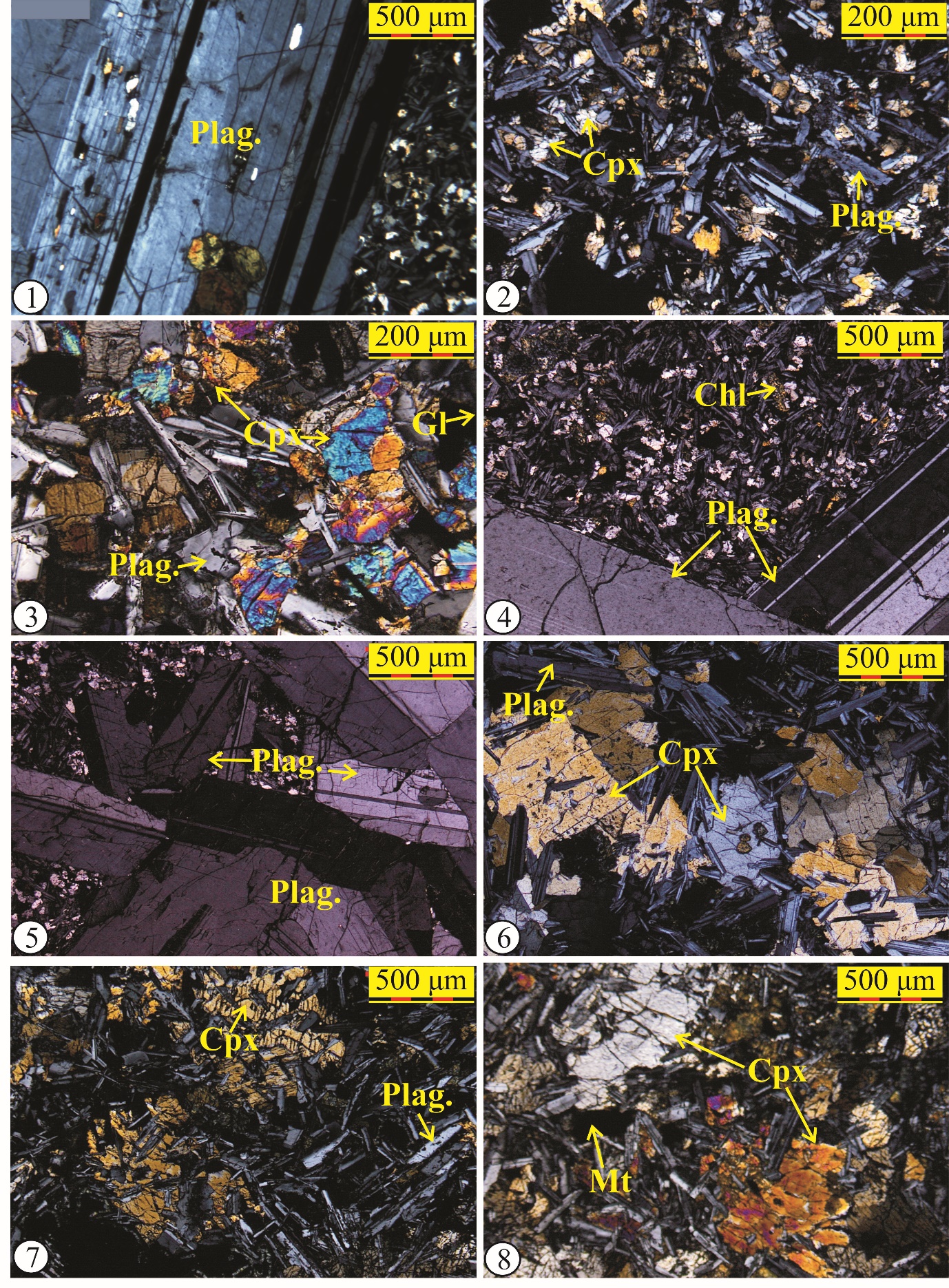 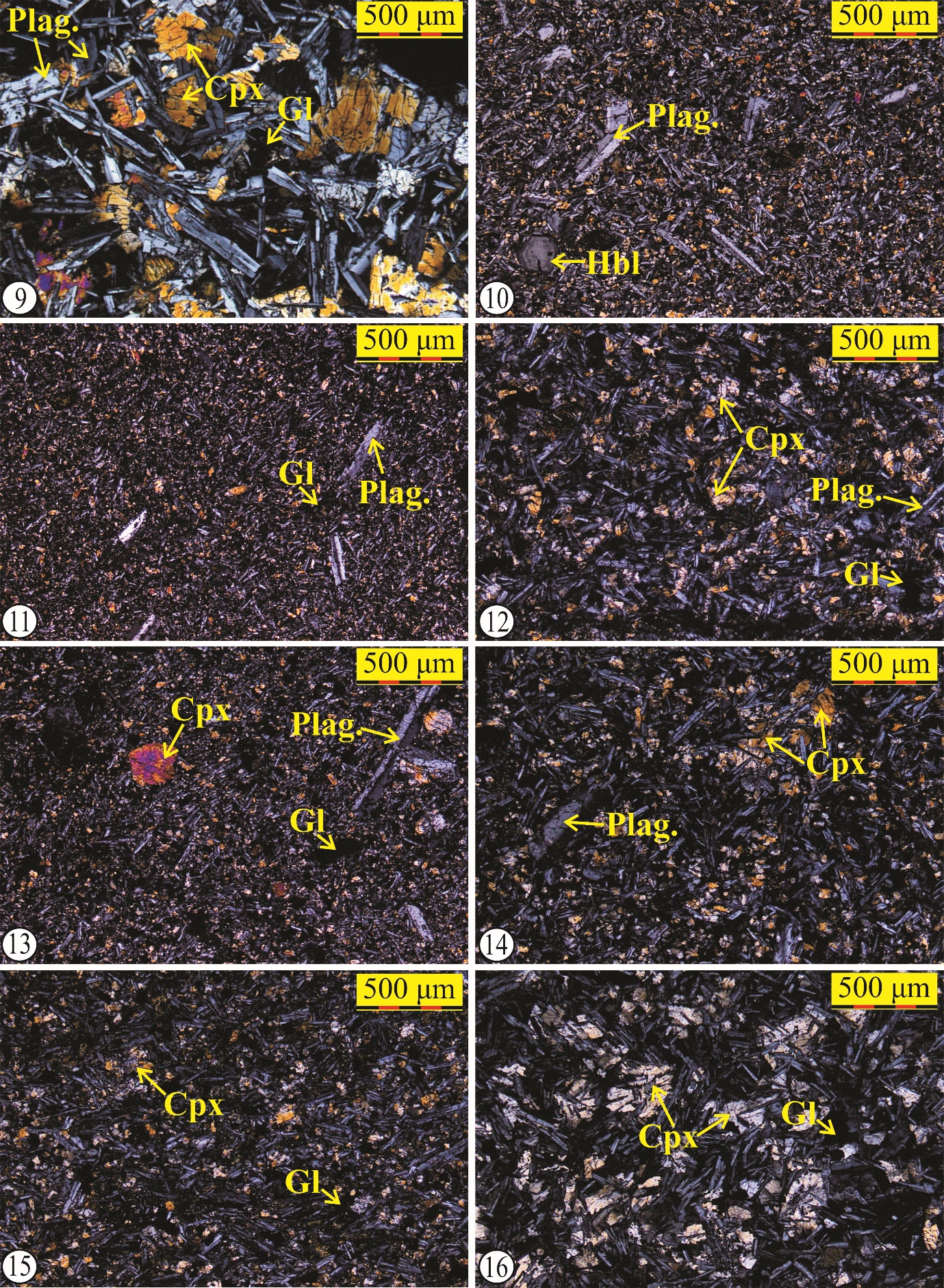 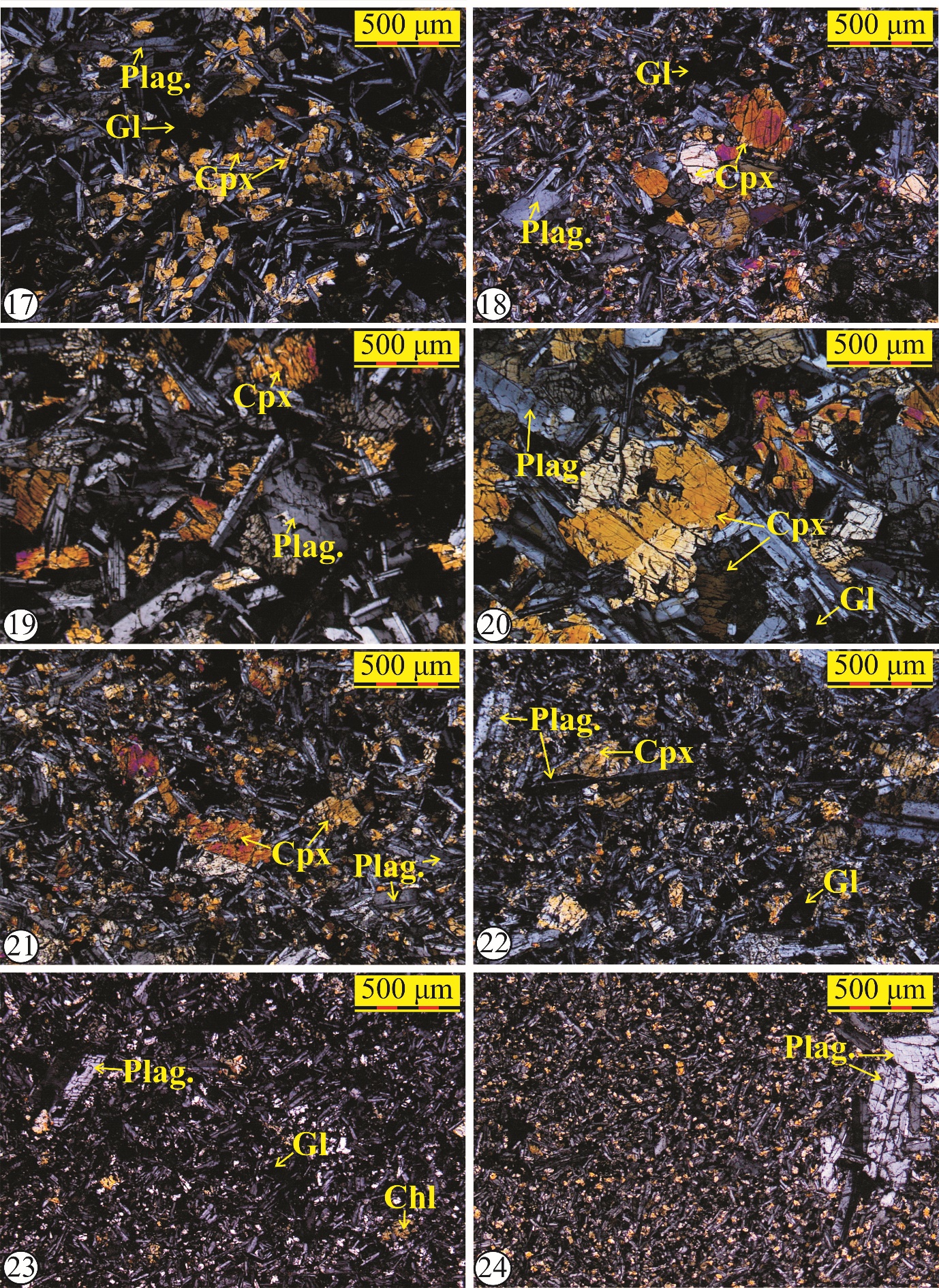 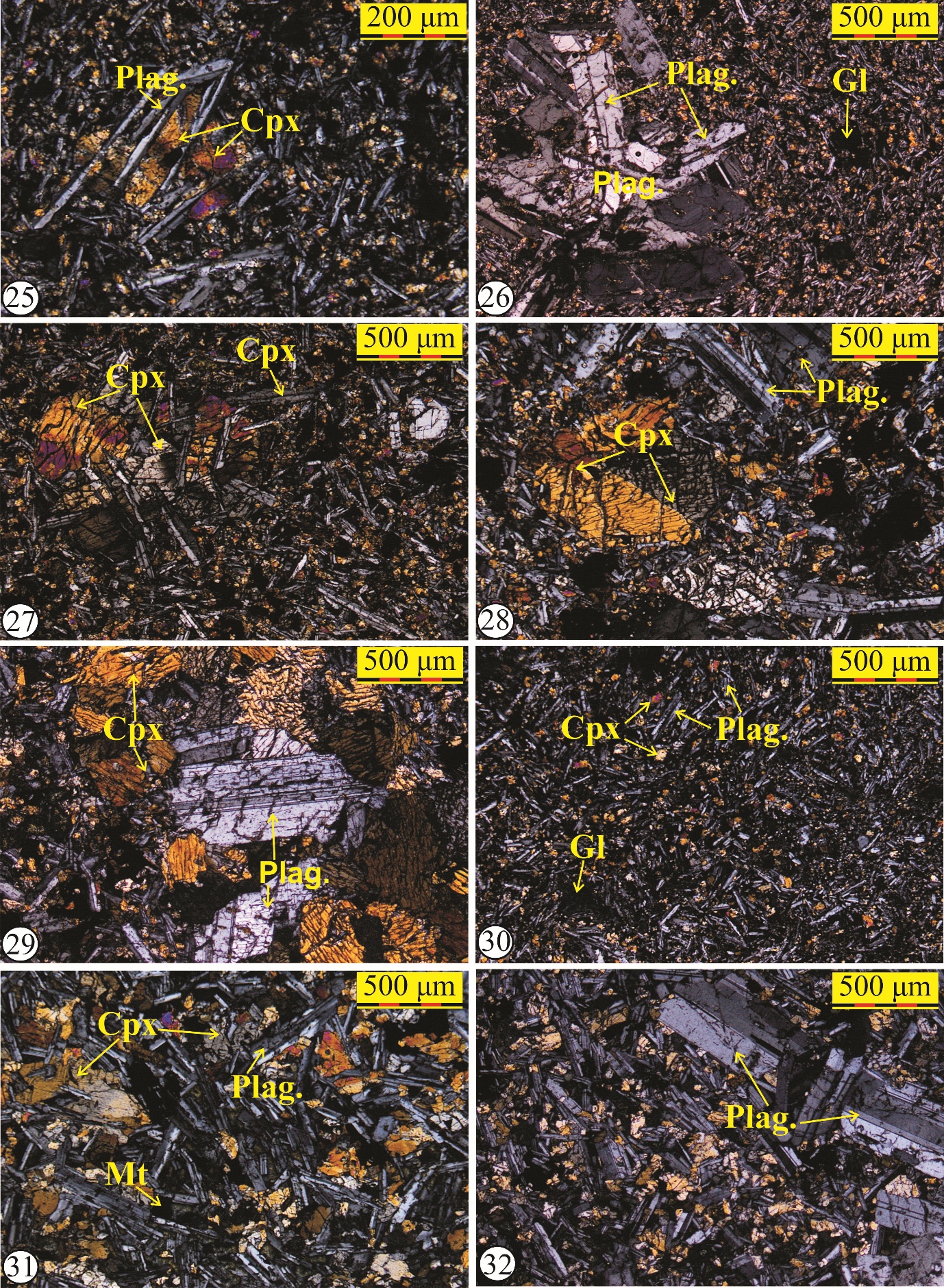 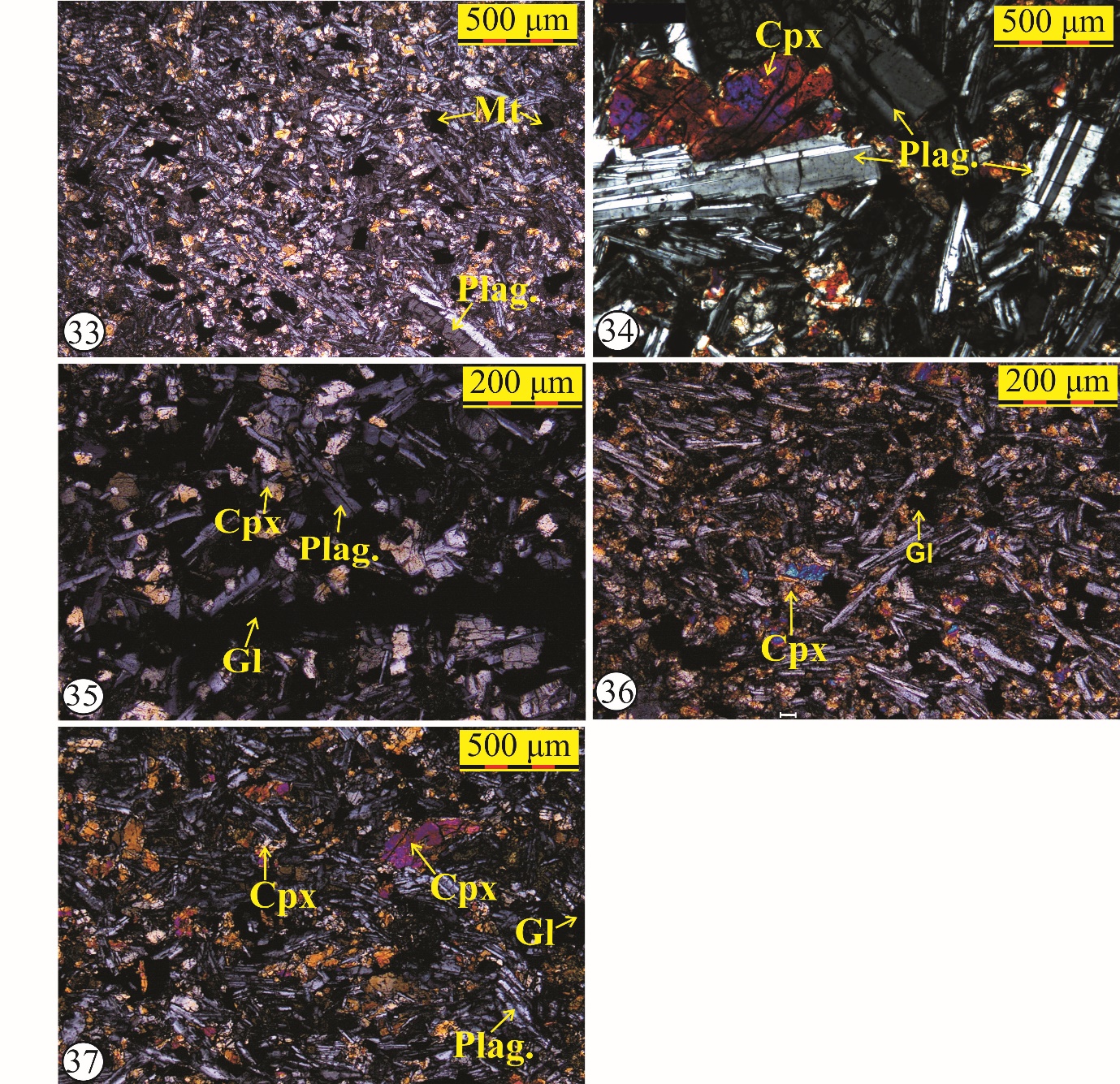 Fig. 1S. Photomicrographs showing textural and structural signatures in 37 lava flows. The number encircled corresponds to flow number showing textural characters. Abbreviations: Plag. = Plagioclase; Cpx. = Clinopyroxene; Mt. = Magnetite; Il. = Ilmenite, Ch = Chlorophaeite; Ol = olivine and Pala = Palagonite, Gl= glass, De. = Delesite, Id. = Iddingsite, M = Microcryst, P = Phenocryst, SM = Secondary Mineral. Table 1S.  Major oxide analyses of basalt standards (BHVO-1 and BIR-1) done for quality control of the data, 1σ values were calculated between present analytical data and standard values of Govindaraju (1994).Symbols: *= Govindaraju (1994).Table 2S. Trace element analyses of basalt standard (BHVO-1) done  for quality control of the data, 1σ values were calculated between present analytical data and standard values of Govindaraju (1994).Table 3S. Modal percentages of mineral phases and glass present in the 37 lava flow samples.Abbreviation: Mt = Magnetite, opq = opaque, Ol = Olivine, p = phenocryst, Pl = Plagioclase, Py = Pyroxene, SM = Secondary Minerals and t = totalMajor oxidesBHVO-1BHVO-11 σBIR-1BIR-11 σMajor oxidesPublished data *Present data1 σPublished data *Present dataSiO249.9449.880.0447.7748.260.35TiO22.712.740.020.960.950.00Al2O313.8013.860.0415.3515.360.01Fe2O3(T)12.2312.110.0911.2611.250.01MnO0.160.160.000.170.160.00MgO7.237.190.039.689.440.17CaO11.4011.380.0113.2413.420.13Na2O2.262.290.021.751.710.02K2O0.520.540.010.030.030.00P2O50.2730.2630.010.050.040.00ElementsBHVO-1BHVO-1BHVO-1BHVO-1BHVO-1BHVO-1BHVO-1BHVO-1BHVO-1BHVO-1ElementsProposed valueObtained value1 σElementsGovindraju (1994)Present work (1)(2)(3)(4)(5)(6)(7)1 σTraceTraceTraceTraceTraceTraceTraceTraceTraceTraceTraceTraceCs0.130.120.130.120.130.130.140.130.01Rb1111.0211.3410.8410.8011.0911.2310.920.17Ba139140.72141.62137.36140.84144.23148.74138.613.40Th1.081.081.171.041.061.101.131.080.04U0.420.420.480.380.410.430.450.420.03Ta1.231.241.241.231.241.241.241.250.01Nb19.0018.8318.9319.1018.9019.1919.0419.040.11Sr403.00388.34391.72398.60404.90405.37409.71403.946.84Zr179.00176.82178.25178.94177.74180.20180.24181.021.32Hf4.384.334.444.364.364.454.424.450.04Y27.6027.4627.6127.5827.5427.9228.0227.590.19Ga21.0020.9621.2220.6821.2021.6122.9921.130.67Cu136.00136.14137.61135.14134.52135.12146.17134.923.60Sc31.8032.1632.4131.5531.9232.5033.2131.670.51V317.00319.70320.75319.44319.47314.57310.96315.593.11Cr289.00292.67294.13289.34289.63294.34292.13287.692.36Co45.0045.7145.5544.6644.8045.1845.3044.710.36Ni121.00121.76123.54120.08120.77120.48124.19119.661.53Zn105.00104.77128.0693.1191.17105.28108.48103.8810.48REELa15.8015.9315.9715.6316.0016.2316.4715.650.27Ce39.0039.5139.4338.7639.5540.1940.6938.710.65Pr5.705.755.775.655.775.855.935.720.08Nd25.2025.2025.3425.1225.6726.2726.6525.120.55Sm6.206.266.336.196.306.296.396.180.07Eu2.062.062.052.062.082.102.132.050.03Gd6.4006.426.496.336.446.636.876.300.17Tb0.960.970.980.960.940.991.000.940.02Dy5.205.265.315.215.175.285.395.130.08Ho0.9900.991.000.991.001.001.020.970.01Er2.402.452.422.432.472.472.522.410.04Tm0.330.330.330.320.330.330.330.320.00Yb2.022.022.061.991.992.012.081.960.03Lu0.290.290.290.280.280.300.300.280.01FlowsPy(t)Py(p)Pl(t)Pl(p)OlMt+ opqSMGlass3749.2348.655.43.2700.140.518.473660.981.2325.01.3801.16012.883532.66027.04.640.140.072.537.313452.4951.784019.2700.150.716.583344.15	39.083412.8300.580.6520.373221.213.876555.860.140.141.0612.813130.426.465627.37001.4411.863038.190331.610.140.665.0722.362960.2457.622919.540.2100.2110.722855.5450.763422.480.149.570.141.082752.944277.720.071.980.3617.512638.162.634731.350.210.950.2113.182547.6137.63304.010.291.670.4319.692443.992.55301.020.291.161.7522.712329.910.585652.830.362.60.9312.782251.7249.852813.510.362.60.9312.782159.2938.3348.540.941.950.5717.952048.9948.853325.380.950.591.9914.021934.1432.073932.530.230.151.0725.611849.0843.9343.015.00.451.281.5915.981728.2223.9239.05.321.960.870.6529.241635.030.21459.070.361.670.7217.641515.281.6666.001.812.171.5213.551437.4620.81382.040.982.491.6619.371337.036.764322.780.142.470.2616.81125.5707300.942.311.317.171148.090301.793.592.012.1514.091029.772.03581.030.581.961.019.01931.6629.554737.792.561.2017.3856.155.613123.570.4201.1911.5742.2935.52610.500.502.5112.25647.2940.53516.871.791.073.3016.29510.869.428579.3400.210.143.9149.547.255424.075.770.242.511.87340.7640.043732.311.020.723.9316.55213.8912.661411.560.681.021.9165.77129.1525.8865.031.571.21.551.021.56